Flower Power!!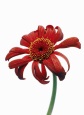  Do all flowering plants contain both male and female structures?Name of structureDescription of structureWhat does it do for the plant?Picture of structureName of structureDescription of structureWhat does it do for the plant?Picture of structurePerfect vs. Imperfect Flowers Pollination vs. Fertilization